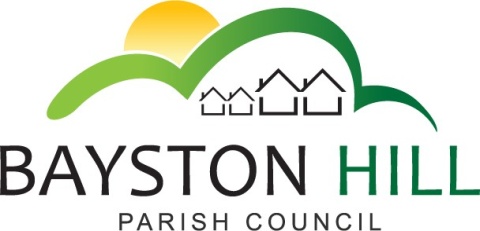 ‘Protecting and improving the quality of life for all Bayston Hill residents’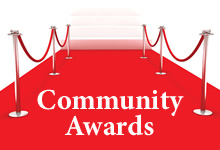 The Annual Community Awards are presented to those people, organisations or businesses who have been nominated by the people of Bayston Hill in recognition of exceptional service to the Parish.Only people who are resident in the Bayston Hill Parish Council area may nominate a person for an award. They must be on the electoral roll (if such person is over 18 years old).People, organisations or businesses who are eligible for consideration for an award must have either carried out special or sterling service to the community or achieved something special for the community of the area of Bayston Hill.They do not have to live or operate in the Bayston Hill Parish Council area but must have completed their good works within the Parish.Nominations should be made on a form available from the Parish Office (or downloaded from our website). The next awards will be presented at the Annual Parish Meeting on 21May 2020Bayston Hill Parish Council is collecting / managing your personal data under the Data Protection Act 2018.  Your information will only be processed by the Parish Council and will not be shared with any third parties without your consent but it is anticipated that the name(s) of anyone nominating a candidate for an award will be shared with the recipient of the award together with a copy of the citation unless the nominator asks to remain anonymous.Full details of the Council’s privacy notice are available on the Parish Council website https://baystonhillparishcouncil.org.uk  Bayston Hill Parish Council Community Awards Nomination Form 2019Closing date: to be received by the Clerk by the end of April 2020Example Categories:Young Person of the Year Good Neighbour Bayston Hill – Exemplary Achievement AwardCommunity Group of the YearAwards are given for an exceptional contribution, performance or commitment in the past year.All awards are to recognise those individuals in Bayston Hill that have made and are making a positive contribution to Bayston Hill life and are showing leadership, initiative or commitment in the local community.Which of the above categories of award is your nomination for:..........................................................................................................About you (Please see privacy notice on previous page)Your name: ……………………………………………………………………………………Your address: ...............................................................................................................………………………………………………………………………………………………….Your telephone number and email address if you have one: .......................................................................................................................................About your nominationWhich person are you nominating?Name of person:.............................................................................................Contact details for this person or team: …………………………………………………………………………………………………………………………………………………Your reasons for nominating this person for this awardPlease provide as much information as possible on how the person you have nominated has contributed to the community of Bayston Hill in the category chosen by you. Photographs illustrating activities may also be attached. You can refer to achievements, projects, a difference that has been made, engagement with neighbours & residents, the skills and experience of the person, challenges met or initiatives taken.………………………………………………………………………………………………………	…………………………………………………………………………………………….………..……………………………………………………………………………………………………………………………………………………………………………………………………………………………………………………………………………………………………………………….……………………………………………………………………………………………………….……………………………………………………………………………………………………….……………………………………………………………………………………………………….……………………………………………………………………………………………………….……………………………………………………………………………………………………….……………………………………………………………………………………………………….……………………………………………………………………………………………………….……………………………………………………………………………………………………….……………………………………………………………………………………………………….……………………………………………………………………………………………………….……………………………………………………………………………………………………….……………………………………………………………………………………………………….……………………………………………………………………………………………………….……………………………………………………………………………………………………….……………………………………………………………………………………………………….Please continue on additional sheets if you wishPlease return this nomination form to the Parish Clerk at the Parish Office, Lyth Hill Road, Bayston Hill SY3 0EW or by email to baystonhillpc@hotmail.comTo be received by the Clerk by the end of April 2020Councillors will consider nominations within a Full Council Meeting as a Confidential ItemIf no nominations are received from residents the Parish Council reserves the right to nominate individuals etc. direct if they meet the necessary criteria.Awards will be a framed citation certificate Presentations will be made at the Annual Parish Meeting